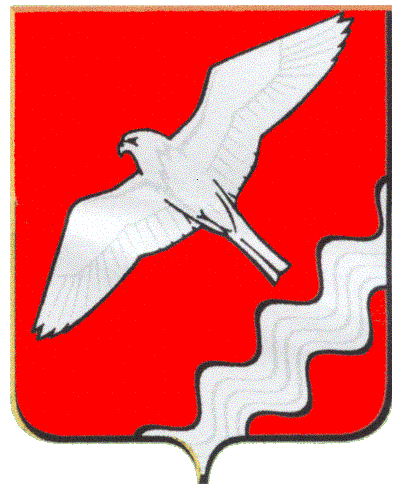 ГЛАВА МУНИЦИПАЛЬНОГО ОБРАЗОВАНИЯ КРАСНОУФИМСКИЙ ОКРУГПОСТАНОВЛЕНИЕот   10.02.2016г.    № 18г. КрасноуфимскВ соответствии с Федеральным законом от 25 декабря 2008 года N 273-ФЗ "О противодействии коррупции", Федеральным законом от 2 мая 2006 года N 59-ФЗ "О порядке рассмотрения обращений граждан Российской Федерации"  и с учетом Методических рекомендаций по обеспечению повышения результативности и эффективности работы федеральных органов исполнительной власти с обращениями граждан и организаций по фактам коррупции, одобренных президиумом Совета при Президенте Российской Федерации по противодействию коррупции (Протокол от 25 сентября 2012 года N 34)  и руководствуясь ст. 26 Устава Муниципального образования Красноуфимский округ П О С Т А Н О В Л Я Ю:1. Утвердить Положение об организации работы с обращениями граждан и объединений граждан по фактам коррупции в органах местного самоуправления Муниципального образования Красноуфимский округ (прилагается).2. Опубликовать настоящее Постановление (с приложением) в общественно-политической газете "Вперед" и разместить на официальном сайте Муниципального образования Красноуфимский округ в сети Интернет.3. Контроль за исполнением настоящего постановления оставлю за собой.Глава Муниципального образованияКрасноуфимский округ 	О.В. РяписовПриложение к постановлению главыМО Красноуфимский округ от 10.02.2016г. № 18ПОЛОЖЕНИЕОБ ОРГАНИЗАЦИИ РАБОТЫ С ОБРАЩЕНИЯМИ ГРАЖДАН И ОБЪЕДИНЕНИЙГРАЖДАН ПО ФАКТАМ КОРРУПЦИИ ВОРГАНАХ МЕСТНОГО САМОУПРАВЛЕНИЯМУНИЦИПАЛЬНОГООБРАЗОВАНИЯ КРАСНОУФИМСКИЙ ОКРУГРаздел I. ОБЩИЕ ПОЛОЖЕНИЯ1. Положение об организации работы с обращениями граждан и объединений граждан, по фактам коррупции в органах местного самоуправления Муниципального  образования  Красноуфимский округ (далее - Положение) разработано в соответствии с Федеральным законом от 25 декабря 2008 года N 273-ФЗ "О противодействии коррупции", Федеральным законом от 2 мая 2006 года N 59-ФЗ «О порядке рассмотрения обращений граждан Российской Федерации» с учетом Методических рекомендаций по обеспечению повышения результативности и эффективности работы федеральных органов исполнительной власти с обращениями граждан и организаций по фактам коррупции, одобренных президиумом Совета при Президенте Российской Федерации по противодействию коррупции (протокол от 25 сентября 2012 года N 34).2. Положение устанавливает порядок работы в органах местного  самоуправления Муниципального образования Красноуфимский округ (далее –органы местного самоуправления) с обращениями граждан и объединений граждан по фактам коррупции.3. Под обращениями граждан и объединений граждан, по фактам коррупции, в целях настоящего Положения понимаются обращения, в которых содержится информация о возможных коррупционных правонарушениях муниципальных служащих, замещающих должности муниципальной службы в органах местного самоуправления(далее - муниципальные служащие), в том числе о несоблюдении муниципальными служащими обязанностей, ограничений и (или) запретов, связанных с муниципальной службой, требований к служебному поведению муниципального служащего, а также о наличии у муниципальных служащих личной заинтересованности, которая приводит или может привести к конфликту интересов, о возникновении конфликта интересов.4. Иные обращения граждан и организаций, в которых содержится информация по фактам коррупции, а также информация о возможном совершении коррупционных правонарушений, рассматриваются в общем порядке, установленном Федеральным законом от 2 мая 2006 года N 59-ФЗ "О порядке рассмотрения обращений граждан Российской Федерации".5. Обращения, указанные в пункте 3 настоящего Положения, поступают в органы местного самоуправления следующими способами:1) в письменной форме (направляются гражданами почтой или с использованием факсимильной связи либо передаются гражданами в органы местного самоуправлениянепосредственно, в том числе, в процессе личного приема граждан);2) в устной форме (в процессе личного приема граждан главой городского округа, главой Администрации, заместителями главы Администрации, иными должностными лицами органов местного самоуправления, осуществляющими личный прием граждан, либо с использованием "телефона доверия");3) в форме электронного документа (посредством направления обращения гражданами через официальный сайт городского округа в информационно-телекоммуникационной сети Интернет (далее - официальный сайт), в том числе, через раздел "Противодействие коррупции" официального сайта городского округа, или направления гражданами обращений на адресаэлектронной почтыорганов местного самоуправления.6. Информация о способах направления гражданами обращений, указанных в пункте 3 настоящего Положения, размещается:1) на информационном стенде в здании Администрации Муниципального образования Красноуфимский округ, установленном в месте, доступном для ознакомления граждан (далее - информационный стенд);2) на официальном сайте (в разделе "Противодействие коррупции");3) в общественно-политической газете «Вперед» (далее - СМИ).7. На информационном стенде, официальном сайте, СМИ размещается следующая информация о способах направления обращений о фактах, указанных в пункте 3 настоящего Положения:1) полные почтовые адресаорганов  местного самоуправления(с индексом). При этом до сведения заявителей доводится информация о необходимости направлять только те обращения, в которых указываются фактические сведения о коррупционных проявлениях со стороны муниципальных служащих, а также о том, что к обращениям по фактам коррупции не относятся обращения с информацией о фактах нарушения муниципальными служащими служебной дисциплины;2) адрес официального сайта, а также сведения о наличии раздела "Противодействие коррупции", содержащего электронную форму или адрес электронной почты, с помощью которых можно направить обращение в Администрацию;3) номер "телефона доверия", а также номер аппарата факсимильной связи, по которым возможно передать информацию устно или отправить обращение в форме факсимильного сообщения: приемная тел. (34394) 2-44-06 и факс (34394) 2-47-08;4) адрес здания Администрации Муниципального образования Красноуфимский округ, в помещении которого осуществляется личный прием граждан, график приема граждан главой городского округа, главой Администрации и иными должностными лицами органов местного самоуправления, а также порядок записи на личный прием.8. На информационном стенде, официальном сайте, в СМИ размещается следующая информация о процедурах рассмотрения обращений о фактах, указанных в пункте 3 настоящего Положения:1) извлечения из законодательных актов Российской Федерации, содержащие нормы, регулирующие вопросы рассмотрения обращений граждан, и извлечения из законодательных актов Российской Федерации и Свердловской области, содержащие нормы, регулирующие вопросы противодействия коррупции;2) извлечения из муниципального нормативного правового акта, регулирующего вопросы организации работы по рассмотрению обращений граждан в городском округе;3) образец оформления обращения;4) основания для отказа в рассмотрении обращений;5) порядок получения консультаций (по телефону или в часы личного приема) у специалиста организационно-методического отдела Администрации Муниципального образования Красноуфимский округ, в должностные обязанности которого входит непосредственное взаимодействие с заявителями.Раздел II. ПОРЯДОК РАССМОТРЕНИЯ ОБРАЩЕНИЙ9. Обращение подлежит обязательной регистрации в течение трех дней с момента поступления в органы местного самоуправления. Регистрация осуществляется специалистом органа местного самоуправления, уполномоченного по вопросам организации рассмотрения обращений граждан.10. Обращение рассматривается на предмет его соответствия требованиям, предъявляемым к письменным обращениям и порядку рассмотрения отдельных обращений, установленным статьями 7 и 11 Федерального закона от 2 мая 2006 года N 59-ФЗ "О порядке рассмотрения обращений граждан Российской Федерации".В случаях, когда в обращении содержатся сведения о готовящемся, совершаемом или совершенном противоправном деянии, а также о лице, его готовящем, совершающем или совершившем, обращение направляется в государственный орган в соответствии с его компетенцией в срок не позднее двух рабочих дней с момента его регистрации.Анонимные обращения, а также обращения без указания конкретных лиц и обстоятельств дела рассматриваются в соответствии с Федеральным законом от 2 мая 2006 года N 59-ФЗ "О порядке рассмотрения обращений граждан Российской Федерации", но при проведении мониторинга по обращениям не учитываются.11. При регистрации организуется предварительное рассмотрение поступивших обращений на предмет оценки содержащейся в них информации для отнесения их к категории обращений, указанных в пункте 3 настоящего Положения. Предварительное рассмотрение обращений осуществляется, специалистом органа местного самоуправления, уполномоченным по вопросам организации рассмотрения обращений граждан.Из всей поступившей корреспонденции выявляются обращения, в которых содержится информация о фактах, указанных в пункте 3 настоящего Положения (фактические данные, указывающие на то, что решения и действия (бездействие) муниципальных служащих связаны с незаконным использованием должностного положения вопреки законным интересам заявителя, в целях получения выгоды в виде денег, ценностей, иного имущества или услуг имущественного характера, имущественных прав для себя или для третьих лиц).При необходимости к предварительному рассмотрению обращений привлекаютсяспециалисты органов местного самоуправления, уполномоченные по вопросам кадров и муниципальной службы.Предварительное рассмотрение обращений проводится в срок не позднее одного рабочего дня с момента регистрации обращений.12. Обращение, в котором выявлена информация о фактах, указанных в пункте 3 настоящего Положения, передается руководителю органа местного самоуправления в течение одного рабочего дня после проведения процедуры предварительного рассмотрения.По результатам рассмотрения руководителем органа местного самоуправления указанного обращения принимаются необходимые организационные решения (далее - резолюции) о порядке дальнейшего рассмотрения его по существу, в том числе определяются ответственные исполнители и необходимость осуществления особого контроля за рассмотрением обращения.13. В соответствии с резолюцией на контрольно-регистрационной карточке в системе делопроизводства проставляется отметка о поступлении обращения по факту коррупции, что влечет за собой установление особого контроля за ходом его рассмотрения. Аналогичная отметка проставляется и на оригинале обращения.14. С гражданами, направившими обращение, содержащее информацию о фактах, указанных в пункте 3 настоящего Положения, могут проводиться консультации по вопросам, связанным с направлением и результатами рассмотрения обращения.Проведение указанных консультаций осуществляется специалистами органа местного самоуправления, являющегося ответственным исполнителем по соответствующему обращению, в случае поступления от граждан, направивших обращение, просьбы о проведении консультаций.15. Исполнителем (исполнителями) при проведении проверки информации, содержащейся в обращении:1) обеспечивается объективное, всестороннее, своевременное рассмотрение обращения; в случае необходимости запрашиваются у заявителя дополнительные документы и материалы;2) запрашиваются необходимые для рассмотрения обращения материалы в органах государственной власти, органах местного самоуправления, у иных должностных лиц, за исключением судов, органов дознания и органов предварительного следствия;3) принимаются меры, направленные на восстановление и защиту нарушенных прав, свобод и законных интересов заявителей;4) в случае необходимости подготавливаются предложения о проведении выездной проверки в связи с обращением.16. В случае, если в обращении содержатся сведения о несоблюдении муниципальным служащим обязанностей, ограничений и запретов, связанных с муниципальной службой, а также требований к служебному поведению, о наличии у муниципального служащего личной заинтересованности, которая приводит или может привести к конфликту интересов, о возникновении конфликта интересов, о возможном совершении муниципальным служащим других коррупционных правонарушений, лицо, осуществляющее полномочия представителя нанимателя (работодателя) муниципального служащего, принимает решение о проведении проверки в отношении фактов, изложенных в обращении.17. В случае, если изложенные в обращении факты нуждаются в проверке посредством проведения оперативно-розыскных мероприятий, то в процессе рассмотрения обращения органами местного самоуправления направляется запрос в государственные органы, уполномоченные на осуществление оперативно-розыскной деятельности.18. В случае, если при проведении указанной проверки будут выявлены факты, свидетельствующие о несоблюдении муниципальным служащим требований к служебному поведению и (или) требований об урегулировании конфликта интересов, то по материалам проверки принимается решение о рассмотрении указанного вопроса на заседании комиссии по соблюдению требований к служебному поведению муниципальных служащих и урегулированию конфликтов интересов (далее - комиссия).Рассмотрение указанного вопроса на заседании комиссии осуществляется в порядке, установленном для проведения заседаний комиссии.19. Поступившее в органы местного самоуправления обращение, содержащее информацию о фактах, указанных в пункте 3 настоящего Положения, рассматривается в течение 30 дней со дня его регистрации.В случаях, предусмотренных Федеральным законом от 2 мая 2006 года N 59-ФЗ "О порядке рассмотрения обращений граждан Российской Федерации", руководитель органа местного самоуправления вправе продлить срок рассмотрения обращения не более чем на 30 дней, уведомив о продлении срока его рассмотрения гражданина, направившего обращение.20. Ответ заявителю по существу вопросов, поставленных в обращении, должен содержать информацию о результатах проведенных мероприятий и проверок, о решениях комиссии (при их наличии), а также о принятых мерах, в том числе о применении к муниципальному служащему мер ответственности, либо об отсутствии оснований для проведения проверки и (или) о неподтверждении фактов коррупции.21. Обращение, содержащее информацию о фактах, указанных в пункте 3 настоящего Положения, снимается с контроля только после направления заявителю ответа (ответов) на все вопросы, поставленные в обращении.Решение о снятии обращения с контроля принимается руководителем органа местного самоуправления после представления ответственным исполнителем информации об исполнении поручений по рассмотрению обращения и о направлении заявителю ответа по существу всех вопросов, поставленных в обращении.Раздел III. МОНИТОРИНГ РАССМОТРЕНИЯ ОБРАЩЕНИЙ22. В целях осуществления анализа и обобщения практики рассмотрения обращений, содержащих информацию о фактах, указанных в пункте 3 настоящего Положения, в органах местного самоуправления проводится мониторинг рассмотрения указанных обращений (далее - мониторинг).23. Мониторинг проводится по следующим показателям:1) общее количество поступивших обращений (из них - количество обращений, содержащих информацию о фактах, указанных в пункте 3 настоящего Положения);2) тематика обращений, содержащих информацию о фактах, указанных в пункте 3 настоящего Положения;3) количество проведенных служебных и (или) иных проверок в связи с поступлением обращений, содержащих информацию о фактах, указанных в пункте 3 настоящего Положения;4) количество фактов, указанных в пункте 3 настоящего Положения, информация по которым по результатам проведенных проверок подтвердилась, а также меры реагирования, принятые по результатам указанных проверок;5) количество муниципальных служащих, привлеченных к различным видам ответственности по результатам проведенных проверок.24. Проведение мониторинга осуществляется органами местного самоуправления Муниципального образования Красноуфимский округ.25. Информация о результатах мониторинга используется при составлении справочно-аналитических и (или) статистических материалов о результатах рассмотрения обращений граждан, поступивших в органы местного самоуправления за соответствующий отчетный период, представляемых главе городского округа и размещаемых на официальном сайте.В справочно-аналитических и (или) статистических материалах о результатах рассмотрения обращений граждан, поступивших в органы местного самоуправления за соответствующий отчетный период, информация о результатах мониторинга указывается в виде самостоятельного раздела.Об утверждении Положения об организации работы с обращениями граждан и объединений граждан по фактам коррупции в органах местного самоуправления Муниципального образования Красноуфимский округ